COMUNICADO DE PRENSA 72 DEL 14 DE MAYO DE 2021DIRECCIÓN DE IMPUESTOS Y ADUANAS NACIONALES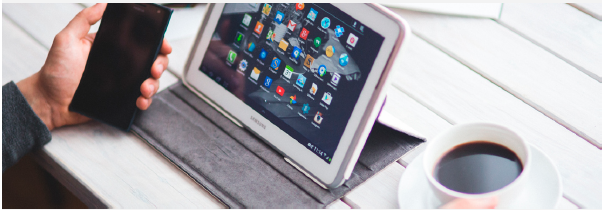 DIAN amplía sus servicios digitales con la nueva app para facilitar trámitesLa entidad, en su camino de transformación digital, pone a disposición de nuestros usuarios esta herramienta virtual para que puedan hacer sus trámites de manera más fácil, sin salir de casa y en cualquier momento.Bogotá D.C., 14 de mayo de 2021. La Dirección de Impuestos y Aduanas Nacionales (DIAN) sigue trabajando por una transformación en aras de ser más ágil, cercana y eficiente, por ello pone a disposición de todos los ciudadanos la App DIAN, una herramienta virtual por medio de la cual se podrán autogestionar trámites a través de cualquier dispositivo móvil.La aplicación móvil DIAN es una propuesta institucional con una prioridad y enfoque altamente transaccional, acorde con las expectativas de la estrategia de virtualización y autogestión de trámites, servicios y consultas de la entidad. El usuario podrá descargarla en su tablet o celular y hacer uso de ella en cualquier momento y lugar.Esta herramienta está dirigida a personas naturales con obligaciones fiscales, declarantes, contribuyentes, personas que representan o están vinculadas a personas jurídicas y en general a todas personas nacionales o extranjeras que requieran actuar con la DIAN.Se involucra también a toda la ciudadanía que quiera acceder a consultas o peticiones a través del sistema de PQSRD o consultas de conceptos frente a la normativa que resultan de interés general, la DIAN busca que este canal pueda ser utilizado no solo por los clientes inscritos a los servicios digitales, sino por todos los ciudadanos como un mecanismo para aclarar sus dudas e inquietudes.La entidad invita a los usuarios a unirse a los más de 90 mil que ya tienen instalada la App DIAN en sus dispositivos móviles y a través de ella realizar trámites como:Hacer la Inscripción en el Registro Único Tributario (RUT)Generar el Instrumento de Firma Electrónica (IFE), la cual está disponible para todos los ciudadanos y evita el desplazamiento a bancos para la presentación y pago de las declaraciones.Consultar el estado de las devoluciones, ya sea por fecha o número de asunto,Consultar un RUT a través del escaneo del código QR impreso en este documentoVisualizar un gráfico con el estado de nuestras obligaciones tributariasRealizar la consulta de las facturas electrónicas por medio del escaneo del código QR impreso en las facturas electrónicas,Consultar si una persona tiene activa la responsabilidad como facturador electrónico en el RUT.Visualizar los próximos vencimientos tributarios de acuerdo con el calendario tributario; si se ingresa con usuario autenticado o por invitado podrán descargar el calendario tributarioDescargar la información reportada por terceros de los últimos 5 añosCambiar al Régimen Simple de Tributación a partir de unas preguntas de validación (optar; dentro de los plazos establecidos para ello) o realizar la inscripción en el RUT en el Régimen Simple de Tributación si aún no están registrados ante la DIANIngresar a formularios disponibles para diligenciamiento y presentación ante la DIAN (Renta personas naturales 210, Recibo Anticipo Simple 2593 y Declaración Anual Consolidada en el formulario 260 para el Régimen Simple de Tributación)Consultar del registro de notificaciones electrónicas, conceptos jurídicos acceder a Preguntas frecuentesTener comunicación con uno de los agentes de servicio del Contact Center y realizar el registro, ampliación o desistimiento de una petición, queja reclamo y/o denunciaEn el menú para la gestión del perfil de usuario, ubicado en la parte superior izquierda de la pantalla se podrán actualizar datos de:Correo electrónico y teléfonos inscritos en el RUTRealizar el cambio de la contraseña de ingreso, y configurar las preguntas para la recuperación de contraseñaPara acceder a la App DIAN, los usuarios deben tener acceso a un dispositivo Android o iPhone hay que tener presente que:En Dispositivos iPhone 5S o superior, se requiere la versión 11.2 o superior de iOS.En Smartphones Android. Se requiere la versión 5.0 o superior de Android.La descarga de la aplicación es totalmente gratuita. Para mayor información ingrese ahttps://www.dian.gov.co/Prensa/Aprendelo-en-un-DIAN-X3/Paginas/APP.aspx